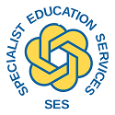 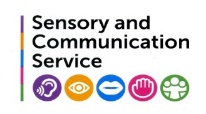 A child with language difficulties can have difficulties remembering information, leading to feelings of frustration/ panic/ irritation, resulting in misunderstood behaviours.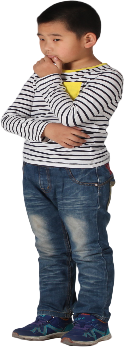 Children:may find it very hard to find the right word at the right time (word finding difficulties)may have difficulty learning and remembering all words, particularly if delivery is quick and the child is expected to use listening only.How can we organise information to help children remember?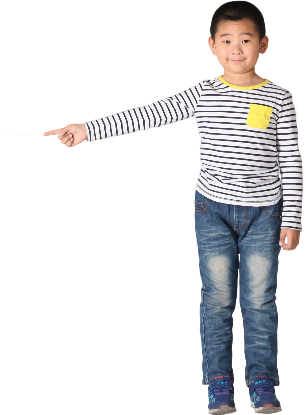 Repetition. Revisit ‘over and over again’Child explains it to someone elseActive learningMake it real. Real situations/ real objects/ Do it! Act it outVisual/ draw/ it see it/ watch itVocabulary mapsMind mapsWrite it downGive it a context and make it meaningful/ relevant to the child and interestsMake it fun!Why is mind mapping so helpful for supporting children’s memory?Helps organise ideas (Teacher/ TA/ Child)It is visual/ does not rely on reading writingExcellent for planningExcellent for revisionExcellent for sharing learning with homeIncludes only essential informationPupils with SLCN with reading difficulties can be helped to recall information and demonstrate their knowledge without depending on reading and writingPictures and colour use the pupil’s strengths to support weaker areas of reading, writing and languageObjects can be used on a large floor/ tabletop mind mapExcellent for assessing progress when used before/ during/ after learningGreat visual support when used in displaysMind mapping software They are enjoyable and generate discussion in groups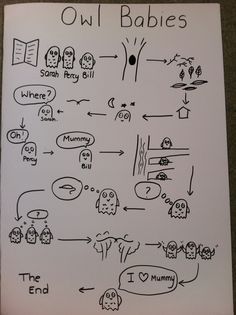 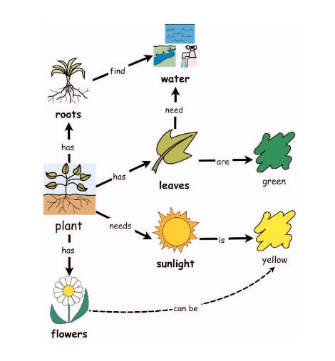 Mind maps use visual memory to support the successful storage of information in your brain byLinking ideas together, making connections. Making these connections visual, your memory is using another sense other than listening and writingLanguage = left side of brain but language and vision together = left and right brain working togetherHow do we help a child work and complete tasks independently?Make verbal instructions visual enabling child to see and look back to check Visual rules and visual timetables (may need to use photographs of the actual class/ child) 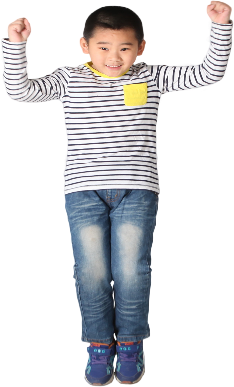 Symbols and words together (Widget/ Communicate in Print) Images and words (Clip Art/ photos)Activity planners and visual frameworks/listsPreparation (resources ready? Checked vocabulary is understood? Explain each step at a time with a space between? Have you modelled working through each step?) With familiarity the child should be able to do ‘next step’ independentlyTeach child to ‘check’ backAs independence increases adult modelling can be phased out 